Nuclear Data SectionInternational Atomic Energy AgencyP.O.Box 100, A-1400 Vienna, AustriaMemo 4C-3/0419Date:		11 March 2022To:		DistributionFrom:		N. OtsukaSubject:		Comparison of EXFOR eta values with evaluated onesI received a request for plotting of evaluated eta values, and I compared the eta values of four fissile nuclides (233U, 235U, 239Pu, 241Pu) in EXFOR with the evaluated ones in this opportunity. The evaluated values were calculated from JENDL-5 files by using PREPRO17 codes (LINEAR, RECENT, SIGMA1 and FIXUP). Their plots and an input file of FIXUP are appended to this memo just for your information. In the 239Pu plot, we observe the last data point of 20917.025 at 11.23 eV is too high. The numerical data were originally received by private communication and converted from NEUDADA.Distribution:a.koning@iaea.orgabhihere@gmail.comaloks279@gmail.comdaniela.foligno@oecd-nea.orgdbrown@bnl.govdraj@barc.gov.inexfor@oecd-nea.orgfukahori.tokio@jaea.go.jpganesan555@gmail.comgezg@ciae.ac.cniwamoto.osamu@jaea.go.jpjmwang@ciae.ac.cnkaltchenko@kinr.kiev.uakimdh@kaeri.re.krkimura.atsushi04@jaea.go.jpl.vrapcenjak@iaea.orgmanuel.bossant@oecd-nea.orgmasaaki@nucl.sci.hokudai.ac.jpmarina-03-08@yandex.rumichael.fleming@oecd-nea.orgmmarina@ippe.runicolas.soppera@oecd-nea.orgn.otsuka@iaea.orgnrdc@jcprg.orgodsurenn@gmail.comogritzay@ukr.netogrudzevich@ippe.ruotto.schwerer@aon.atpikulina@expd.vniief.rupritychenko@bnl.govs.okumura@iaea.orgscyang@kaeri.re.krselyankina@expd.vniief.rusonzogni@bnl.govstakacs@atomki.mta.hustanislav.hlavac@savba.sksv.dunaeva@gmail.comtada@nucl.sci.hokudai.ac.jptaova@expd.vniief.rutarkanyi@atomki.huv.devi@iaea.orgv.zerkin@iaea.orgvidyathakur@yahoo.co.invsemkova@inrne.bas.bgvvvarlamov@gmail.comyolee@kaeri.re.krzholdybayev@inp.kzcc:oscar.cabellos@upm.esInput file of FIXUP for 241PuThe fourth line is for construction of the absorption cross section (MF=3 MT=27) by summing MF=3 MT=18, 102-117, 155, 182, 191-193 and 197 according to the description given in the ENDF-6 manual.The fifth line is for calculation of the product of the total fission neutron multiplicity (MF1 MT452) and absorption cross section (MF3 MT18).The sixth line is for calculation of the product divided by the absorption cross section (MF3 MT27).The eighth line specifies 1000*Z+A of the target nuclide (94241) in columns 1 to 11, MAT number of the target nuclide (9443) in columns 45 to 48, and the MT number of the calculated eta value (255) in column 49 to 51.Output file of FIXUP for 241PuThe fourth line and below give the eta value in the TAB1 format starting from (E,η)=(10-5 eV, 2.064064971).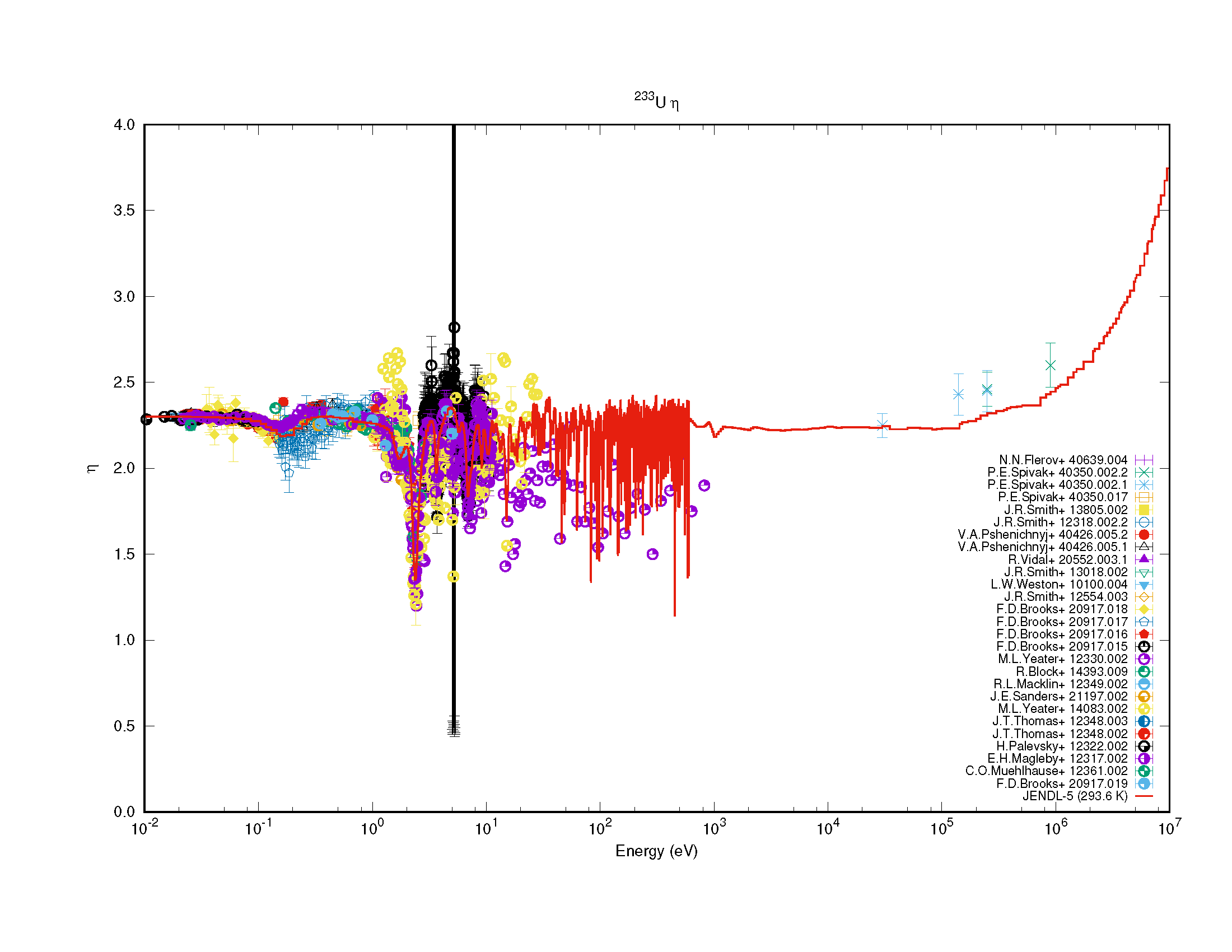 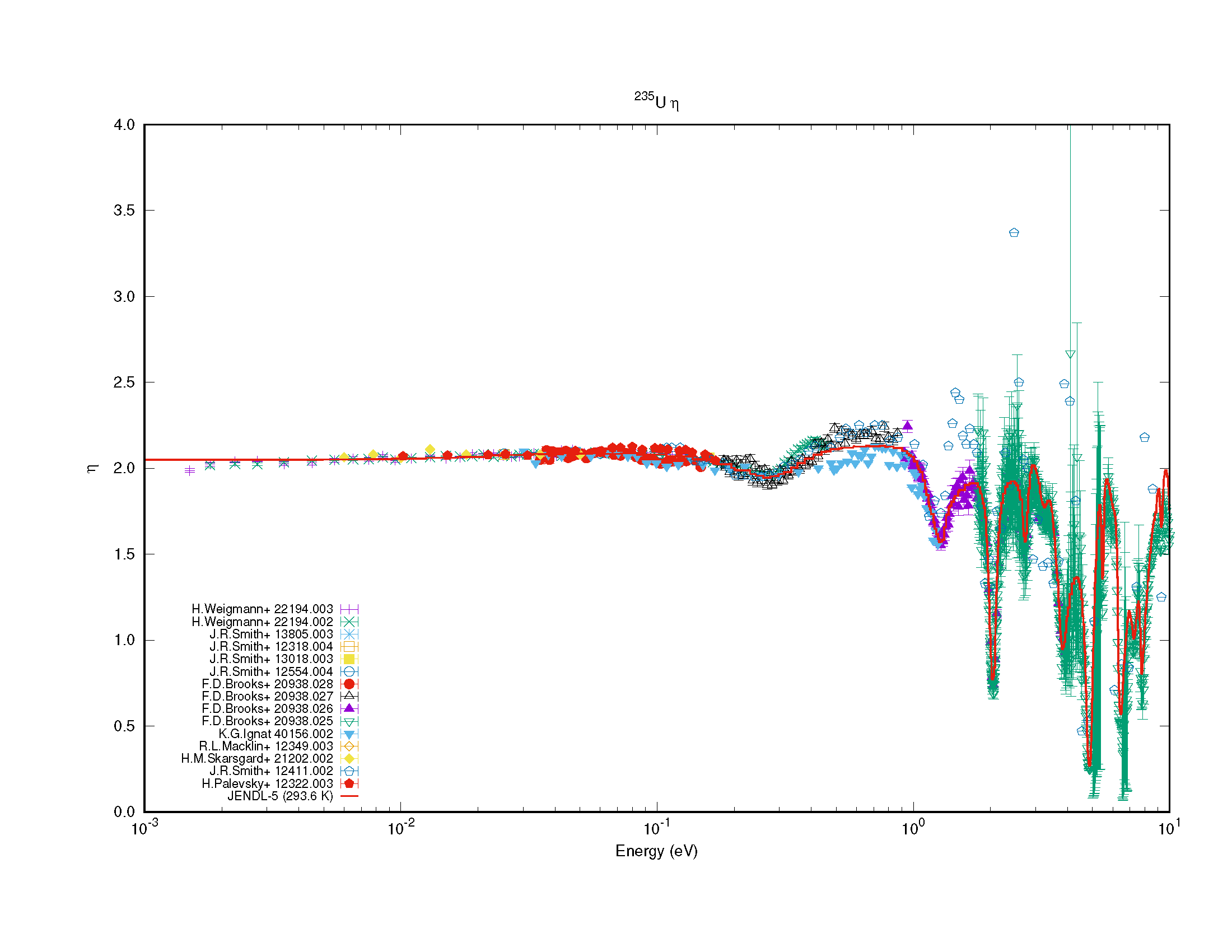 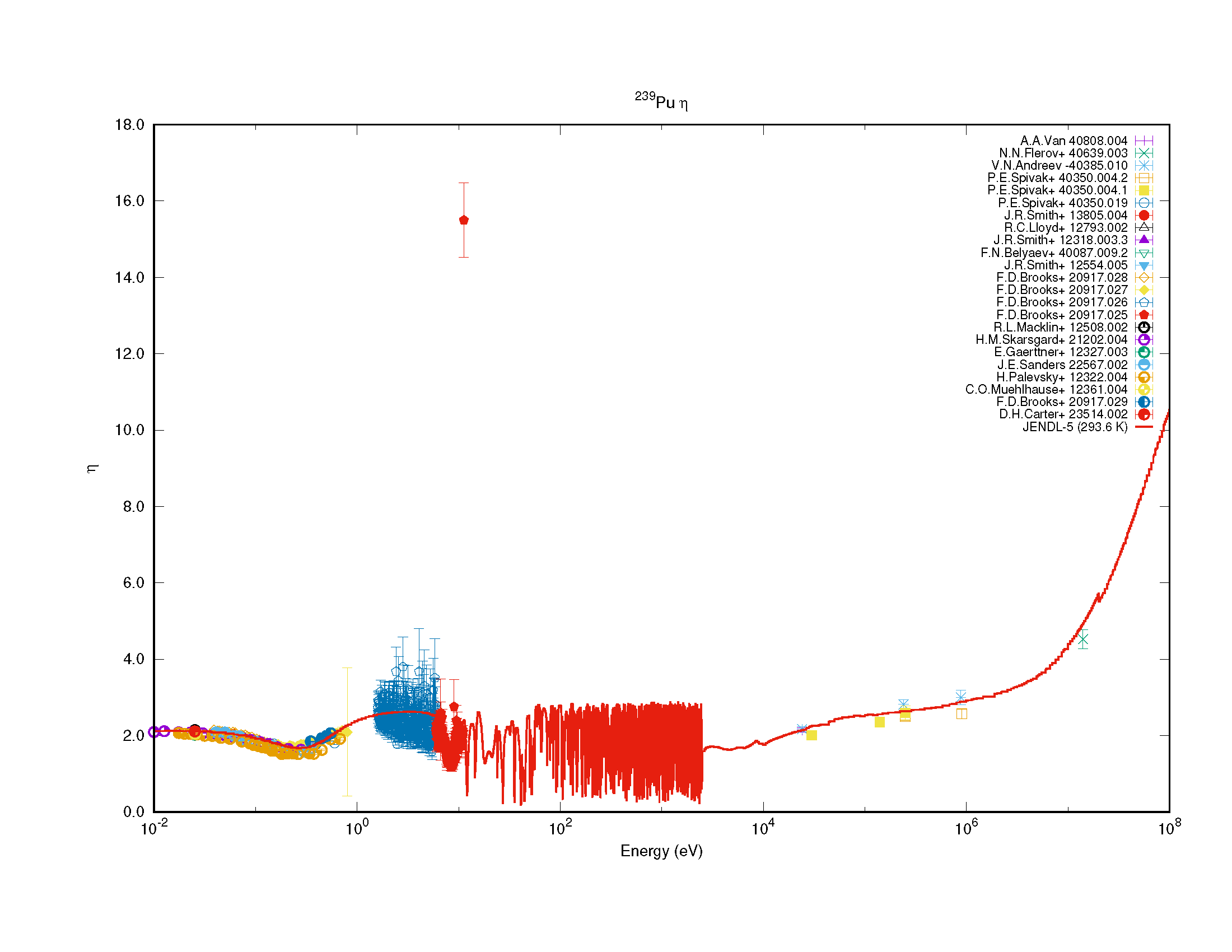 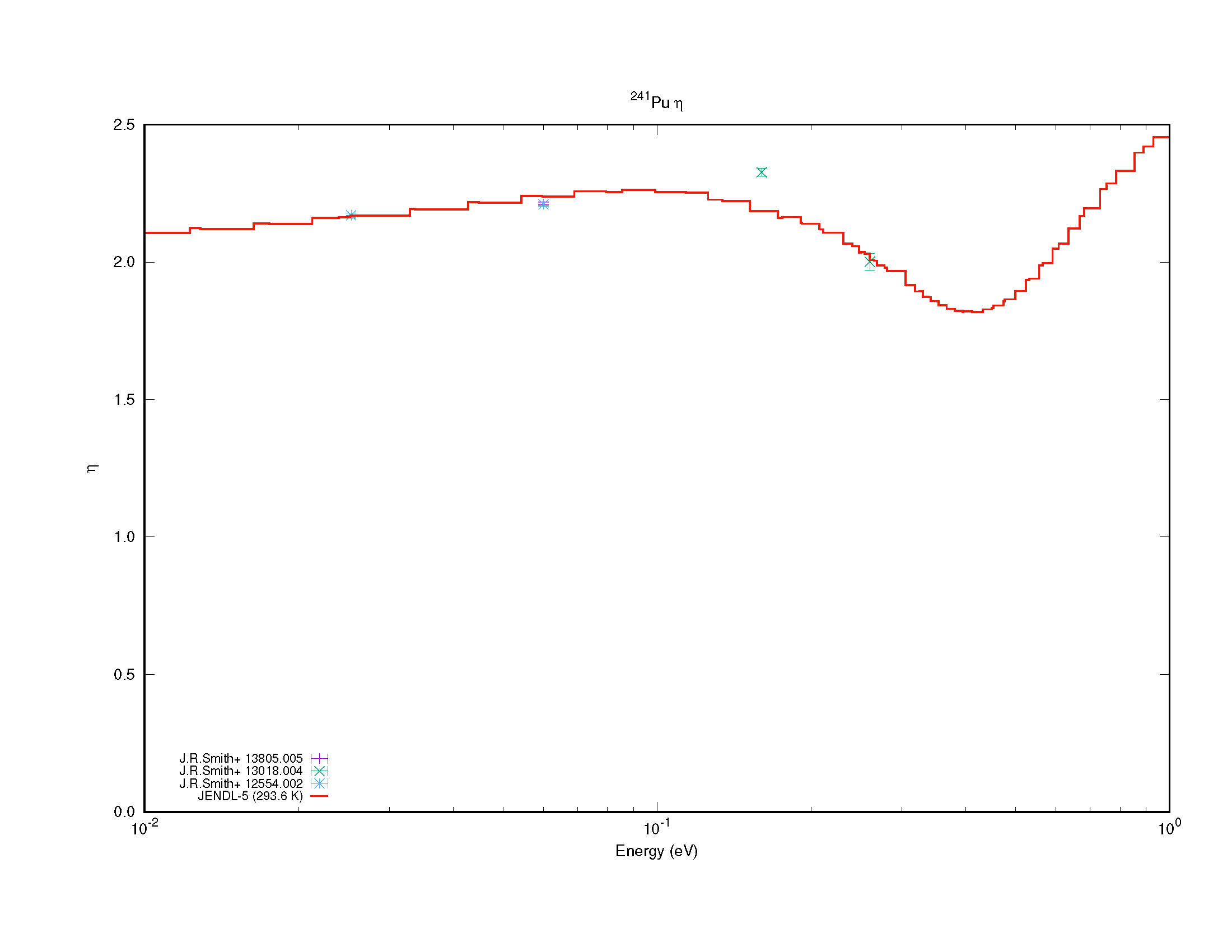 